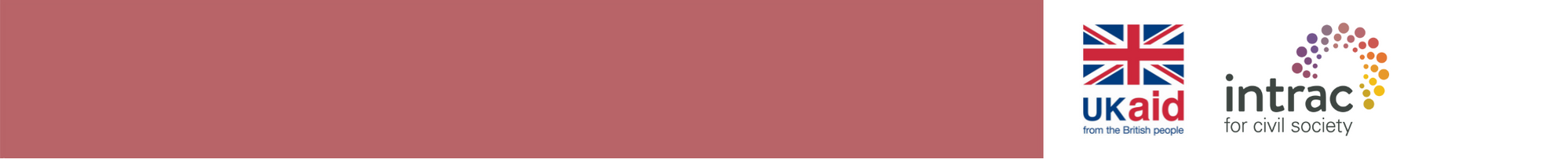 Exit/transition tool – Exit /transition indicators for (partner) and (your organisation’s name)Tracking exit / transition – add year here e.g. 2022/2023Objective 1: Ensure the successful delivery of current project/programmesObjective 2: Ensure and support responsible exitPartner & Exit ObjectiveIndicators and Progress expectedAdd years here e.g. 2022/2023               Q1                                  Q2                                   Q3                                    Q4    April – June                      July – Sept                         Oct – Dec                        Jan - MarchIndicators and Progress expectedAdd years here e.g. 2022/2023               Q1                                  Q2                                   Q3                                    Q4    April – June                      July – Sept                         Oct – Dec                        Jan - MarchIndicators and Progress expectedAdd years here e.g. 2022/2023               Q1                                  Q2                                   Q3                                    Q4    April – June                      July – Sept                         Oct – Dec                        Jan - MarchIndicators and Progress expectedAdd years here e.g. 2022/2023               Q1                                  Q2                                   Q3                                    Q4    April – June                      July – Sept                         Oct – Dec                        Jan - MarchIndicators and progress expected 2023/2024Add country and partner hereWhat is your overall objective of the exit process?  Add in here e.g.In April 2023 all project work is complete and reports submitted.  Donors have taken over some elements of both projects, particularly the foster care and reintegration work.  A plan for how to continue collaboration between x and y partners is in place now that the partnership with your org has ended.For your orgLink with potential alternative donorsFor partnerIdentify what’s needed for community based structures to continue beyond exit  For your orgGain better understanding of partners’ case-management approach – For partnerReview and update risk assessment for (including child protection, health and safety and exit from community-based structures)  with input from children and communities, and do action planning Alternative donor found to support foster care & reintegration work elements of the project  .Reintegration project and final reflection complete by August 2021Continue discussions about how to sustain community based structures beyond exit Clear plans in place to identify how x partner and y partner will continue to collaborate going forward.For your orgLink with potential alternative donorsFor partnerTo have developed clear plans to continue/phase out all FCDO project activitiesFor your orgFor partnerFinal evaluation of FCDO project undertaken by end of March 2022.x has secured funding  from other donors to continue FCDO-funded activities or is preparing to  hand them over to the community/other orgs to ensure sustainability at project end.E.g. all FCDO reporting processes (final report & evaluation) complete by 30th April 2023.Partnership with x closed and all exit processes complete by 31st May 2023Agreement reached on how to remain in contact.